5th AMER CONGRESS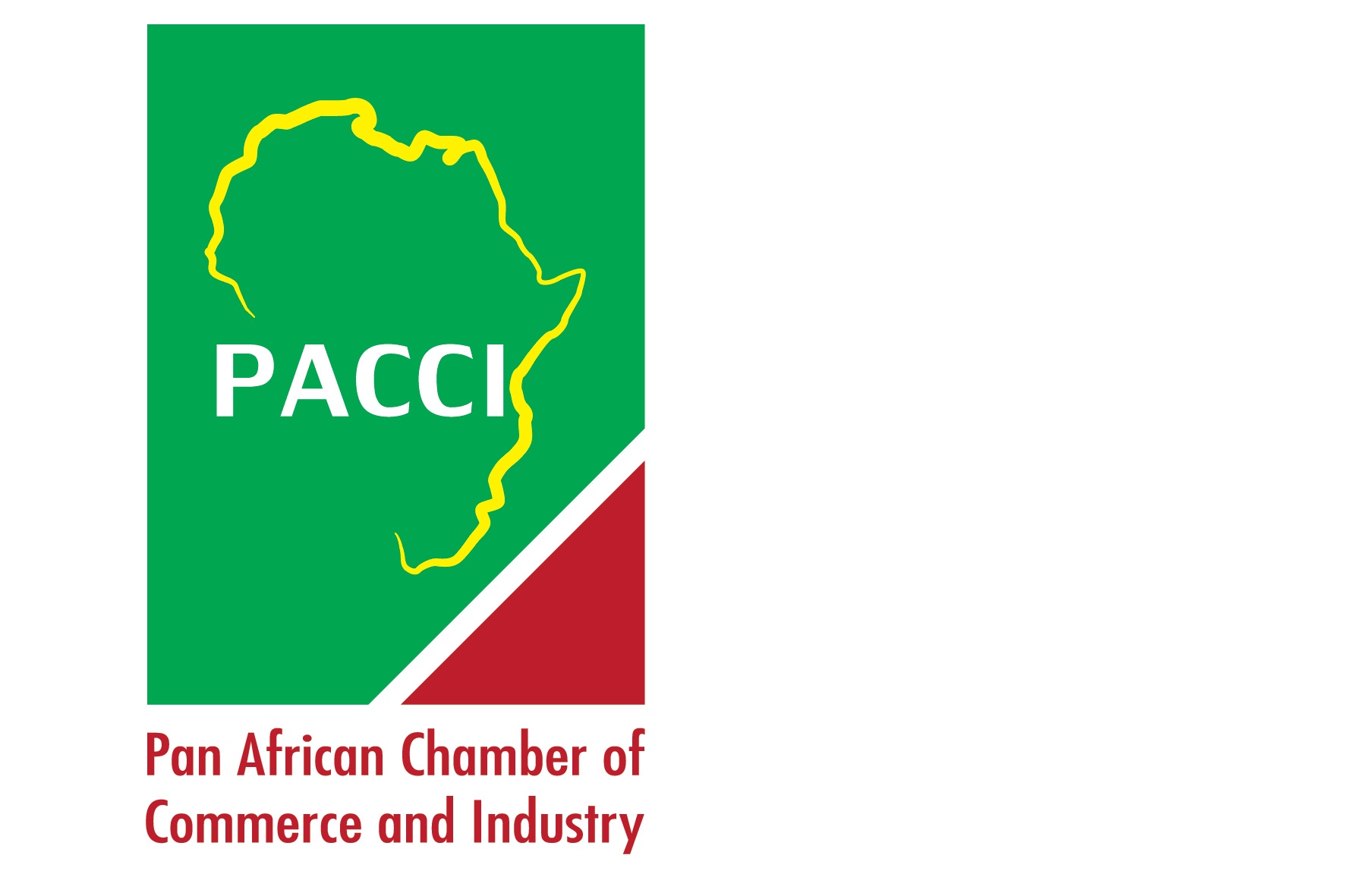 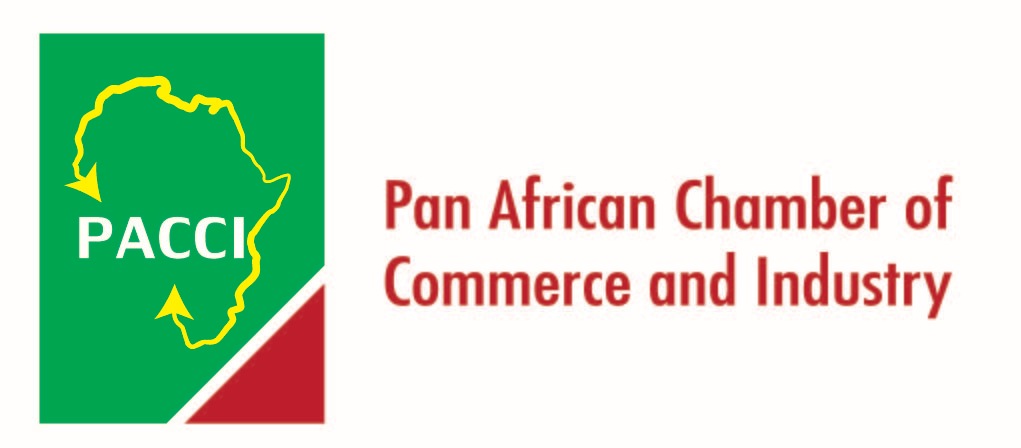 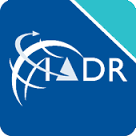 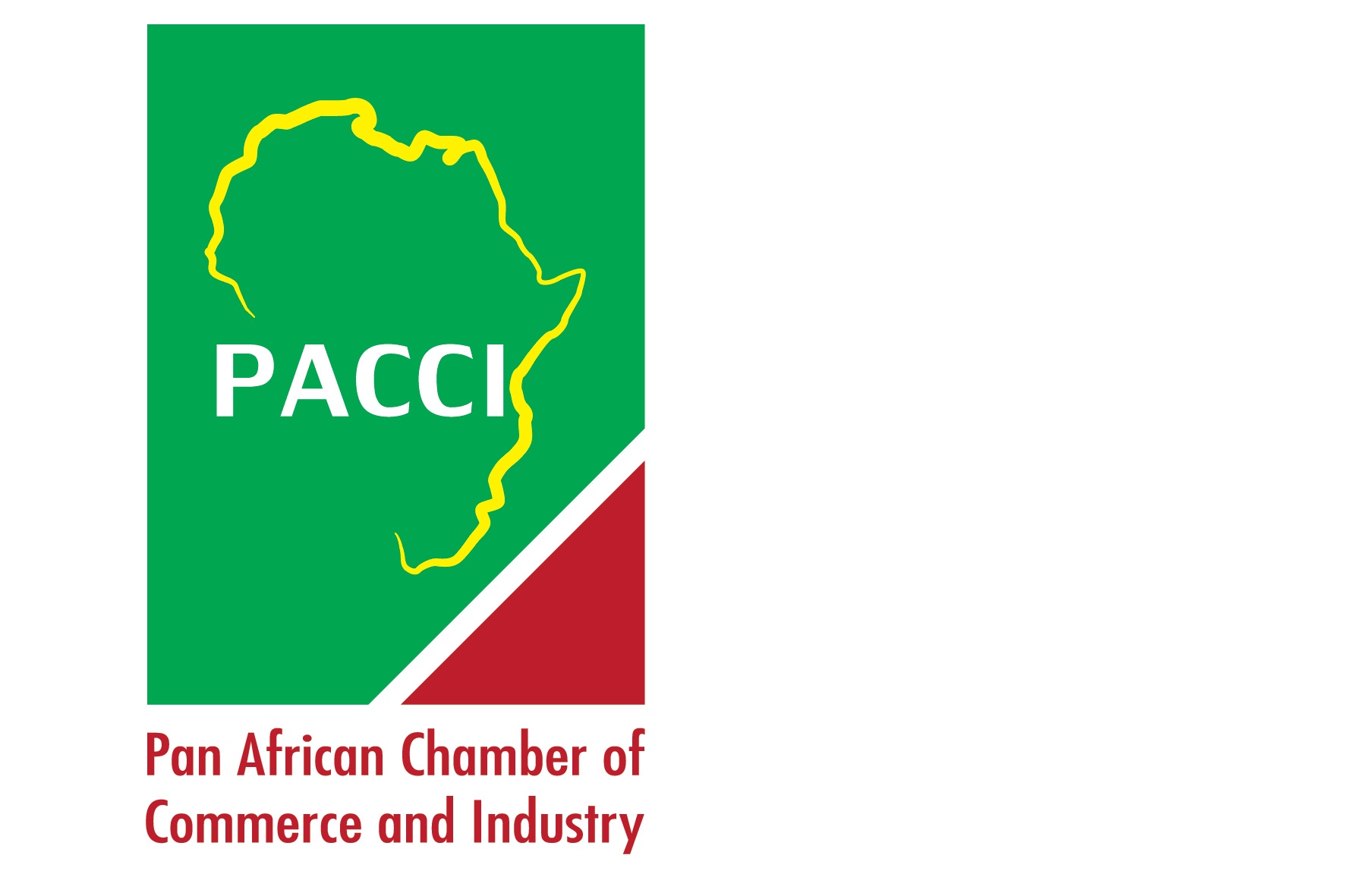 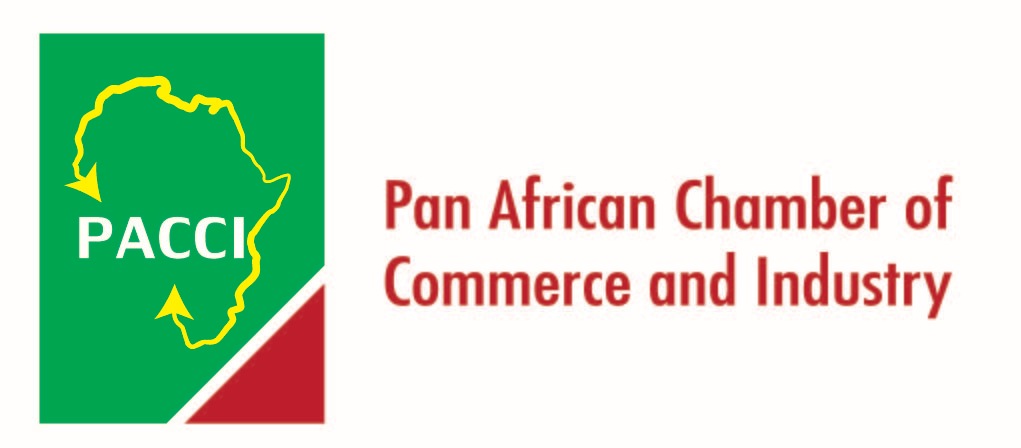 ETHIOPIAExhibition & Conference DetailsInformation:Exhibition Venue:	UNECA Conference Center (UNECACC) Addis Ababa, EthiopiaBooth Specification: Standard Shell Scheme of size 3m x 3m. Each standard booth will be provided with signboard area, an information counter a table and two chairs.Booth Fee:	US$ 3000 per boothPayment: 	Balance of rental charges/sponsorship fee is due on 01 September, 2017. Acceptance of sponsorship/ exhibition applications will be subject to approval of the Organizer.Enquiry & Booking:	Pan African Chamber of Commerce -PACCI (Organizer)www.pacci.org, EMAIL     info@pacci.orgRemarks:	Booth allocations are subjected to Organizer’s discretion. The Organizer on a first-come-first-served basis within the respective sponsorship levels will assign exhibition booths. Customs Clearance and Transportation to the Exhibition are of goods is included in the Booth. This service is complementary to participation at this first Exhibition in Ethiopia.  Payment Method:Local companies are advised to settle payment via cheque in US$ payable at		Bank Name:		United Bank S.C		Barnch:			Hiber branch 		Beneficiary:		Pan African Chamber of Commerce and Industry		Account number:	A/C No. 1421816011739023Foreign companies are suggested to settle payment via US dollar cheque, US bank draft or telegraphic transfer.Via US dollar cheque or US bank draft: please make payable to	Bank Name: United Bank S.CMain branch (IBD)SWIFT Code – UNTDETAAA/C No. 36245456 USDAt the Citibank N.A New York	Beneficiary: M/S Pan African Chamber of Commerce and Industry	A/C No. 1021350000285013Via telegraphic transfer:Bank Name:		United Bank S.CMain branch (IBD)SWIFT Code – UNTDETAAA/C No. 36245456 USDAt the Citibank N.A New YorkBeneficiary:	M/S Pan African Chamber of Commerce and Industry			A/C No. 1021350000285013Important Notes:Whilst every attempt will be made to ensure that all aspects of exhibition and sponsorship mentioned will take place as announced, the Organizer reserves the right to make last minute changes should the need arise.The Organizer reserves the right of final decision regarding allocation of exhibition booths.Exhibitors are free to select any contractor and/or forwarder at their own discretion. For an efficient and regulated flow inside the convention venue, the Organizer will appoint the official forwarder as a sole forwarder for material transfer. If your company has a local forwarding team, please contact the Secretariat to apply for an exemption.The Organizer is not responsible for personal accidents and damage to the private properties of exhibitors.  Therefore, exhibitors may wish to make their own arrangements with respect to personal insurance.Exhibition Floor PlanFloor plan will be uploaded soon.Sponsorship PackagesThe Organizer welcomes special sponsorship with due acknowledgement in the Final Program Book. Sponsorship is available in the following areas, subject to final approval of the Organizer.In-Kind Sponsorship Opportunities* Priority will be given to Diamond and Gold Sponsors.Advertising OpportunitiesOnsite Advertising OpportunitiesNote:The Organizer reserves the right to decline any advertisement.Reservation of advertisement space will be arranged on “first-come-first-served” basis.The Organizer is not responsible for any error, loss, damage or claim resulting from failure of any advertisement.Application deadline for in-kind sponsorship, advertising and onsite advertising opportunities: September 1, 2017.Deadline for onsite advertisements (escalator and overhead banner) files submission: September 1, 2017.Late submission and/ or arrival of material will be liable to omission of advertisement and the cost paid will not be refunded.Other Sponsorship OpportunitiesApplication FormExhibition booth(s) request:Sponsorship package request:Advertising opportunities request:Onsite Advertising opportunities request:THANK YOU FOR YOUR SUPPORTTerms for ApplicationPAYMENT AND DEADLINESAcceptance of sponsorship applications will be subject to Organizing Committee’s approval. The Organizers Committee reserves the right to decline applications by any association, direct or indirect that does not uphold the objectives of the event.100% deposit payment is due upon submission of this application form. Payment should be made payable to “PACCI BANK ADDRESS.”. Please refer to the previous page for details of payment method. The Organizer will not be responsible for bank handling fees. Hence, please remit payment “Net Charges”. If pay by telegraphic transfer, please attach copy of remittance to PACCI BANK ADDRESS.   Balance is due on 1, September 2017.CANCELLATION POLICYIn the event of withdrawal of sponsorship, please be advised that unless the sponsorship is resold, the Organizer reserves the right to retain money received. All cancellations must be made in writing to info@pacci.org on or before 1, September 2017, 50% of the sponsorship fee will be deducted as administrative expenses. All refunds will be made in 30 days after the event. No refund requests will be entertained after 1, September 2017.We hereby agree to comply with policies, regulations and rules by the organizers.Authorized Signature with Company Seal: 							 Date & Time:Installation & Construction26 Sept 2017Exhibitor Move In26 Sept 2017Exhibition26 –28 Sept 2017Exhibitor Move Out29 Sept 2017NatureSponsorship AmountSponsor’s BenefitsDiamond SponsorUS$50,0004 Complimentary standard exhibition booths plus preferential treatment regarding placement (subject to availability at the time of booking)3 Complimentary registrations Complimentary ½ page color ad in Program Book. Company recognized as Diamond Sponsor on Welcome Slide before Oral Presentations.Company logo prominently displayed in all Scientific Session marketing materials including Program Book, and event website.Company name and logo on the backdrop(s)Prominent placement of your company logo on the5th Africa Middle East Region General Research and Exhibition official website with hyperlink to company website 4 tickets to attend President’s Reception.10% off additional booth space (after purchase of 1st booth). Gold SponsorUS$25,0003 Complimentary standard exhibition booths (subject to availability at the time of booking.2 Complimentary registrations.Complimentary ½ page color ad in Program Book. Company recognized as Gold Sponsor on Welcome Slide before Oral Presentations.Company logo prominently displayed in all Scientific Session marketing materials including Program Book, and event website.Company name and logo on the backdrop(s).Prominent placement of your company logo on the 5th Africa Middle East Region General Research and Exhibition official website with hyperlink to company website.3 tickets to attend President’s Reception.10% off additional booth space (after purchase of 1st booth). Silver SponsorUS$10,0002 Complimentary standard exhibition booths.1 Complimentary registration.Company recognized as Silver Sponsor on Welcome Slide before Oral Presentations.Company logo prominently displayed in all Scientific Session marketing materials including Program Book, and event website.Prominent placement of your company logo on the IDAR AMER Congress official website with hyperlink to company website.2 tickets to attend President’s Reception.10% off additional booth space (after purchase of 1st booth). In-kind SponsorshipSponsorship AmountSponsor’s BenefitsCongress bag (Exclusive)US$25,000Company name and logo* on the congress bags Satchel insert (one item of promotional material)Acknowledgement in the Final Program BookName Badge (Exclusive)US$10,000Company name and logo* on name badgesSatchel insert (one item of promotional material) Acknowledgement in the Final Program BookRegistration Kit (Folder)US$3,000Company name and logo* on registration kitsSatchel insert (one item of promotional material) Acknowledgement in the Final Program BookPenUS$3,000Company name and logo* on pensSatchel insert (one item of promotional material) Acknowledgement in the Final Program BookNote PadUS$3,000Company name and logo* on note padsSatchel insert (one item of promotional material) Acknowledgement in the Final Program BookPolo ShirtUS$10,000All front line helper at the congress will wear specially designed and easily recognizable logo-shirts with the Congress LogoCompany logo on one sleeveAcknowledgement in the Final Program BookAdvertisement#Advertisement#Sponsorship AmountIn Final Program Book or Trade Exhibition BrochureBack CoverUS$5,000In Final Program Book or Trade Exhibition BrochureInside Front CoverUS$4,500In Final Program Book or Trade Exhibition BrochureInside Back CoverUS$2,500In Final Program Book or Trade Exhibition BrochureInside Full PageUS$3,000Satchel InsertionSatchel InsertionUS$2,000Industry –Sponsored Symposium and Speaker Ready Room SponsorshipSponsorship AmountCompany logo on signage outside of the roomCompany recognized in Program Book( distributed to all attendees)Company name and/or logo recognized on signage at conference center and sponsor page of the conference website.US$10,000Conference Bag InsertSponsorship Amount Opportunity to insert (1) promotional / marketing item in to the conference bags.500 copies/items must be provided- insert subject to pre-approval by Ethiopian Association for Dental Research.US$2500Advertising TypesAdvertising TypesAd Fee (per item)Overhead Banner Ad (subject to availability)Overhead hanging banner above exhibitors’ boothBanner with two (2) banner hanging points (banner weight: max. 20kg) inside exhibition hallMaximum size per banner: 3m x3mSubject to availability of hanging points above exhibitors’ boothExhibitors are required to prepare the banner design layout and provide output file on their own.Production cost (production by official contractor) is included$2,000 per unitRestrooms Oral Hygiene Product DisplayDisplay of oral hygiene products (mouthwash/ toothpaste/ toothbrush/ dental floss) on washing basins inside restrooms of exhibition hallSubject to approval by organizerProduction cost is not includedMinimum 3basins$200 per item per basinOthersSponsorship AmountSponsor’s BenefitsBanquetUS$10,000Company name and logo on the backdrop for the 5thAfrica Middle East Region General Research and Exhibition DinnerCompany name and logo printed on menuAcknowledgement on the IDAR AMER Congress official website with hyperlink to company websiteAcknowledgement in the Final Program BookAcknowledgement in the banquetSatchel insert (one item of promotional material)Give away sponsor’s gimmicks / souvenirs duringbanquetCoffee BreakUS$5,000Branding opportunities at the Coffee Break Area (display items subject to mutual agreement with the organizer)Acknowledgement on the 5th Africa Middle East Region General Research and Exhibition official website with hyperlink to company websiteAcknowledgement in the Final Program BookProduct SeminarUS$3,0001.5 hour time slot (sponsorship fee covers venue rental fee and standard audio/visual equipment)Details of seminar will be shown on official programLimited time slots on a first-come-first-served basisNotes:Sponsor of this item has to invite and bear honorarium and/or traveling expense of the speakerSponsor can host the product seminar during lunch time but has to arrange and bear additional cost of lunch for attendantsOfficial WebsiteUS$3,000Banner advertisement on the official website (Note: The width of this ad is at the discretion of the Organizing Committee)Acknowledgement in the Final Program BookAcknowledgement on the official website with hyperlink to company websiteSatchel insert (one item of promotional material)Please complete and return to PACCIvia Fax: 5th Africa Middle East Region General Research and Exhibition with appropriate paymentCompanyName:	Please complete and return to PACCIvia Fax: 5th Africa Middle East Region General Research and Exhibition with appropriate paymentCompanyName:	     Address:	     Address:	Contact Person:Position:Tel:Fax:Email:Date:	Exhibit BrandName(s):	1st  preference:US$2nd preference:US$3rd preference:US$Amount:US$Diamond sponsorUS$Gold sponsorUS$Silver sponsorUS$Bronze sponsorUS$PatronUS$Amount:US$In-kind sponsorship opportunities request:In-kind sponsorship opportunities request:Congress bag (exclusive)US$Name badge (exclusive)US$Registration kit (folder)US$PenUS$Note padUS$Polo Shirt for helpersUS$Amount:US$Back coverUS$Inside front coverUS$Inside back coverUS$Inside full pageUS$Satchel insertionUS$Amount:US$Escalator Ad – Glass PaneQuantity:	      US$Escalator Ad –  Silver FlatQuantity:	      US$Overhead hanging banner above boothQuantity:	Booth No.:       US$Restrooms Oral Hygiene Product DisplayQuantity(min.3):	US$Amount:US$Other sponsorship opportunities request:BanquetUS$Coffee BreakUS$Product seminarUS$Official websiteUS$Internet cornerUS$Amount:US$Grand Total:	US$/US$Grand Total:	US$/US$After Discount: (if applicable)   US$/US$After Discount: (if applicable)   US$/US$